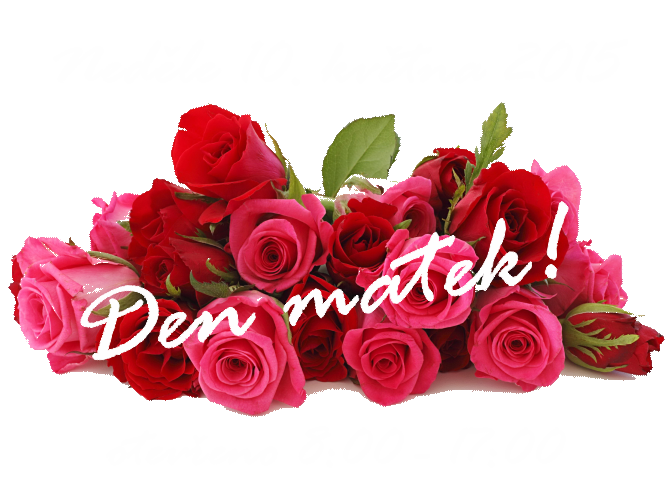 Přijďte s námi oslavit tento krásný svátekv neděli 13. 5. 2018 od 14.00  do Hajanské hospody.Hudba a občerstvení zajištěno!!!